             ҡАрАр                                              постановление                                                            «5» октябрь 2022 й.                               № 53                                «5» октября 2022 г.О назначении публичных слушаний по предоставлению разрешения на отклонения от предельных параметров разрешенного строительства земельных участков находящихся по адресу: Республика Башкортостан, Белорецкий район, с.Верхнебельский, ул.Центральная, дом 27 кв.1 и 27/2 с кадастровыми номерами 02:11:140701:98 и 02:11:140701:99В соответствии Федеральным законом от 06.10.2003 г. № 131-03 «Об
общих принципах организации местного самоуправления в Российской 
Федерации», Федеральным законом от 25.10.2001 г. № 137-ФЗ «О введении в
действие Земельного кодекса Российской Федерации», Земельным кодексом
Российской Федерации, статьи 11 Устава сельского поселения Николаевский
сельсовет муниципального района Белорецкий район Республики
Башкортостан.ПОСТАНОВЛЯЕТ:	1.Назначить на 19 октября 2022 в 15:00 публичные слушания по предоставлению разрешения на отклонения от предельных параметров разрешенного строительства земельных участков находящихся по адресу: Республика Башкортостан, Белорецкий район, с.Верхнебельский, ул.Центральная, дом 27 кв.1 и 27/2 с кадастровыми номерами 02:11:140701:98 и 02:11:140701:99 в здании Администрации СП Николаевский сельсовет МР Белорецкий район РБ по адресу: РБ, Белорецкий район, с. Николаевка, ул. Центральная д.45/2	2. Создать комиссию по проведению публичных слушаний в следующем составе:Председатель комиссии- Набиуллин Н.К.- Глава сельского поселения Николаевский с/сСекретарь комиссии- Марданов А.В.- специалист-землеустроитель 2 категорииЧлены комиссии:Шерстнев С.Г.-депутат Совета сельского поселения Николаевский сельсоветВалиуллин Р.Р.- управляющий делами АСП Николаевский с/с		   3.Секретарю комиссии осуществить прием рекомендаций и предложений граждан и юридических лиц в рабочие дни в период со дня опубликования сообщения до 21 октября  2022г. по адресу РБ, Белорецкий район, с.Николаевка, ул.Центральная д.45/2, тел.8(347)927-19-01,8(347)927-19-19		   4.Опубликовать данное постановление в местных средствах массовой информации.	     5.Контроль исполнения настоящего постановления оставляю за собой.Глава сельского поселения                                              Н.К. НабиуллинБАШКОРТОСТАН РЕСПУБЛИКАЋЫБЕЛОРЕТ РАЙОНЫ муниципаль районЫНЫңНИКОЛАЕВКА АУЫЛ СОВЕТЫ АУЫЛ БИЛәМәһЕ ХАКИМИӘТЕ 453556, БР, Белорет районы, Николаевка ауылы, Үзәк  урамы, 34тел.: (34792) 7-19-19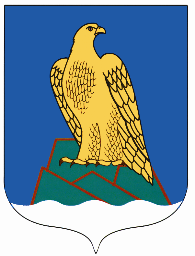 АДМИНИСТРАЦИЯСЕЛЬСКОГО ПОСЕЛЕНИЯНИКОЛАЕВСКИЙ СЕЛЬСОВЕТ Муниципального района Белорецкий район РЕСПУБЛИКИ БАШКОРТОСТАН453556, РБ, Белорецкий район, с. Николаевка, ул. Центральная, 34тел.: (34792) 7-19-19